                            Lichtbrechung beim Übergang von Glas in Luft                      _____________                                                     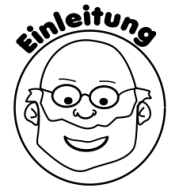                   Wie ihr bereits wisst, verändert Licht seine Richtung, wenn es schräg auf eine Glasoberfläche                          auftrifft. In diesem Versuch benutzen wir einen Glasköper, der die Form eines Halbkreises besitzt.       Warum diese Form so nützlich ist, schauen wir uns anhand unseres bekannten Beispiels mit den Inlineskates an. Stell dir vor, du fährst mit deinen Inlineskates von einer asphaltierten Straße auf eine Rasenfläche, die die Form eines Halbkreises besitzt.Situation 1: Erkläre, wieso du in diesem Fall deine Fahrtrichtung beibehältst! Situation 2: Erkläre, in welche Richtung du in dieser Situation weiterfährst!  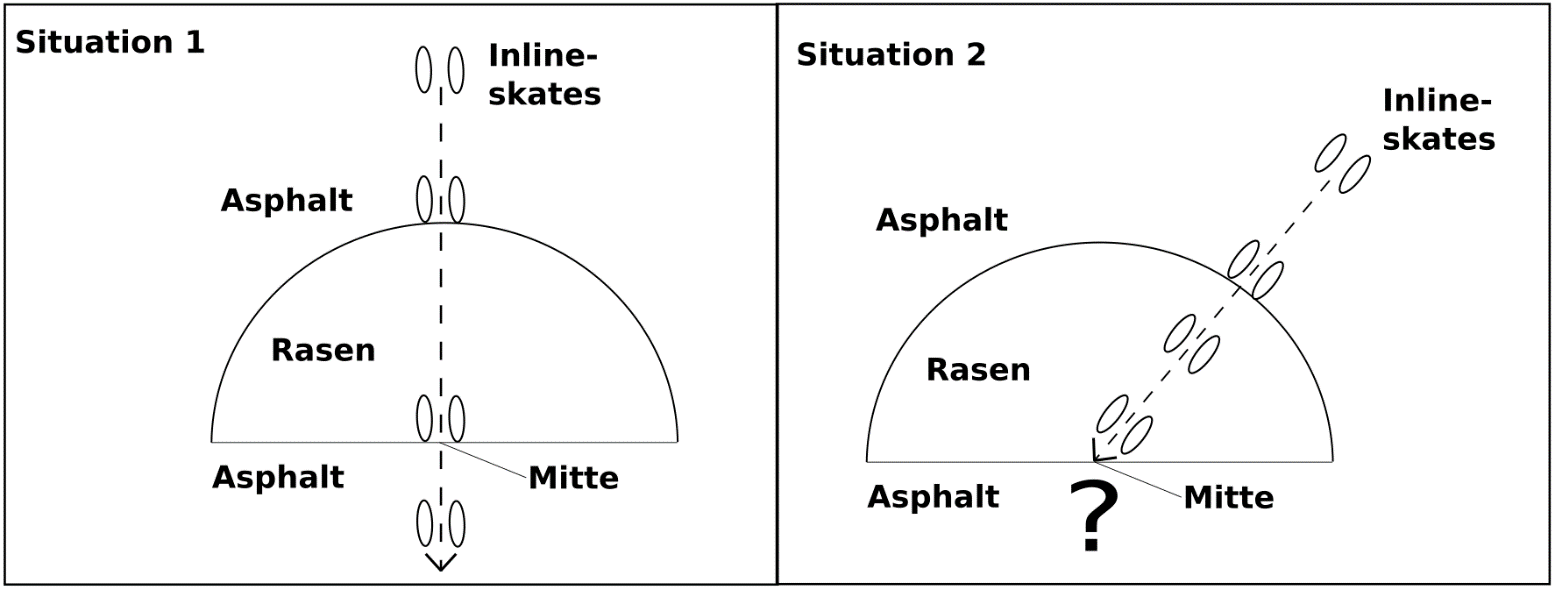 Wieso ist es wichtig, dass du in beiden Situationen direkt auf die „Mitte“ fährst? 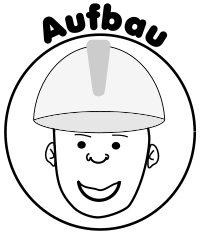 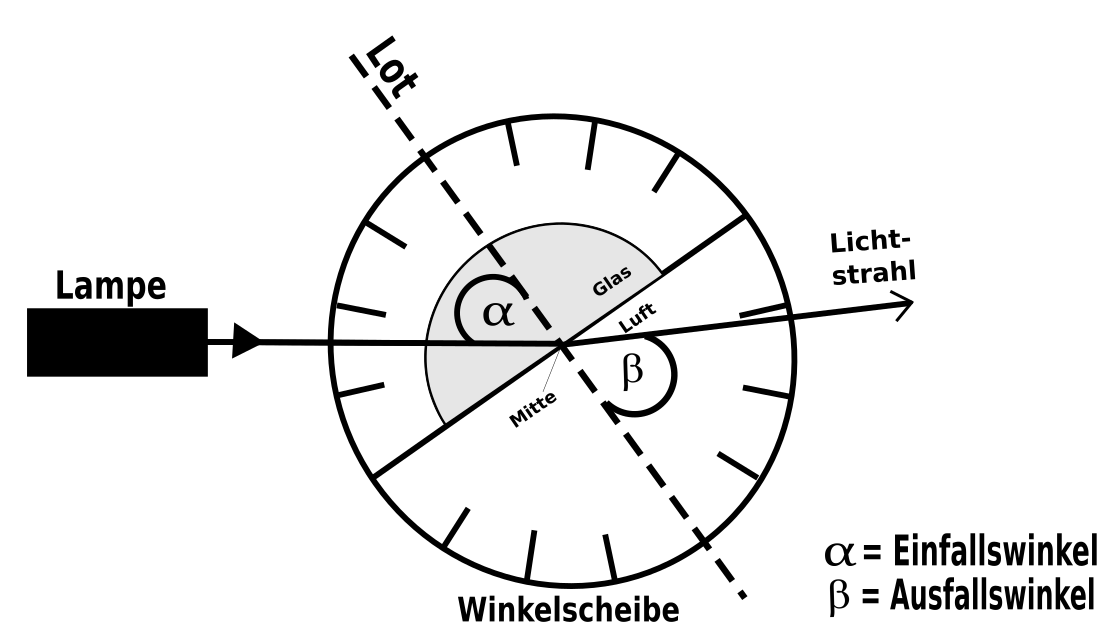 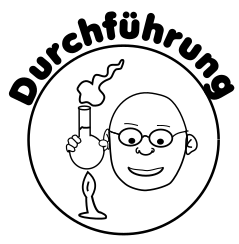 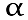 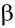 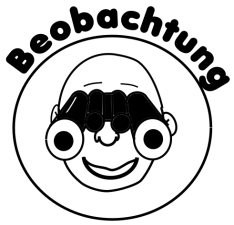 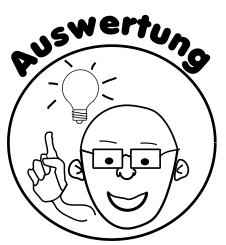 